    Note 1 : after filling Form, please sent  to info@esyekta.com           Note 2 : Only prepaid orders can be checked.  ORDER CODE : TRADE 1SERVICESSERVICESSERVICESSERVICESSERVICES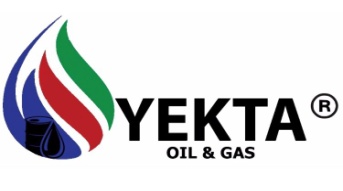 ORDER NO:SERVICESSERVICESSERVICESSERVICESSERVICESORDER DATE:TradingTradingTradingTradingTradingORDER DATE:Lubricants                                                         Lubricants                                                         Lubricants                                                         Petroleum                                                     Petroleum                                                     Petroleum                                                     Petroleum                                                     Industrial                                                         Industrial                                                         Industrial                                                         Full Test                                                         Full Test                                                         Full Test                                                         Full Test                                                         Automotive                                                     Automotive                                                     Automotive                                                     Request                                                         Request                                                         Request                                                         Request                                                         Prepayment  :                                      agree Prepayment  :                                      agree Prepayment  :                                      agree Prepayment : depend on agreement     Prepayment : depend on agreement     Prepayment : depend on agreement     Prepayment : depend on agreement     Customer Request :Customer Request :Customer Request :Order Description:Order Description:Order Description:Order Description:Order Description:Order Description:Order Description:Company Name:Company Name:Company Name:Company ID:Company ID:Company ID:Company ID:Address:Address:Address:Address:Address:Address:Address:Tel:Tel:E-mail:E-mail:E-mail:Web: www.Web: www.Contact Person & Mobile:Contact Person & Mobile:Contact Person & Mobile:Contact Person & Mobile:Contact Person & Mobile:Contact Person & Mobile:Contact Person & Mobile:Name , Surname & Signer:Name , Surname & Signer:Name , Surname & Signer:Name , Surname & Signer:StampStampStampDate: Date: Date: Date: StampStampStamp